Pielikums Nr.3Jaunzeltiņi, Brīvzemnieku pagasts, kadastra numurs 6648 006 0016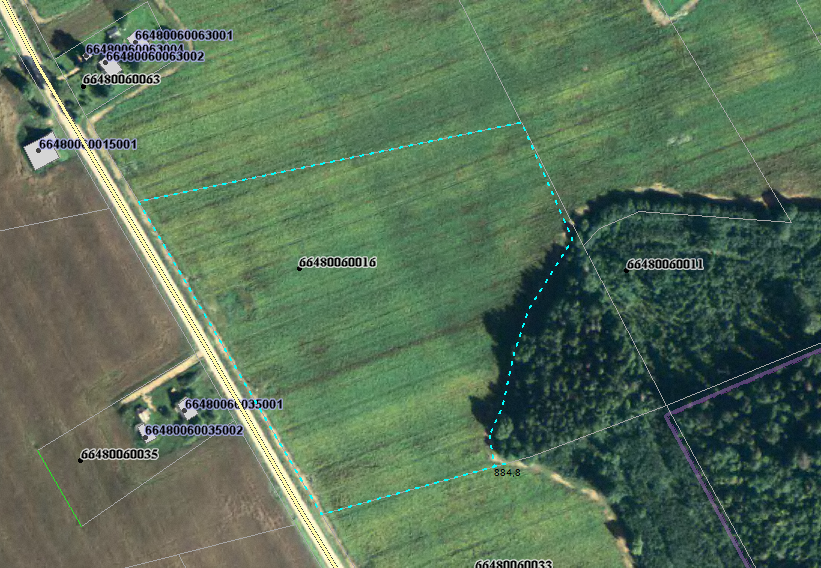 	Iznomājamā zemes vienības daļa